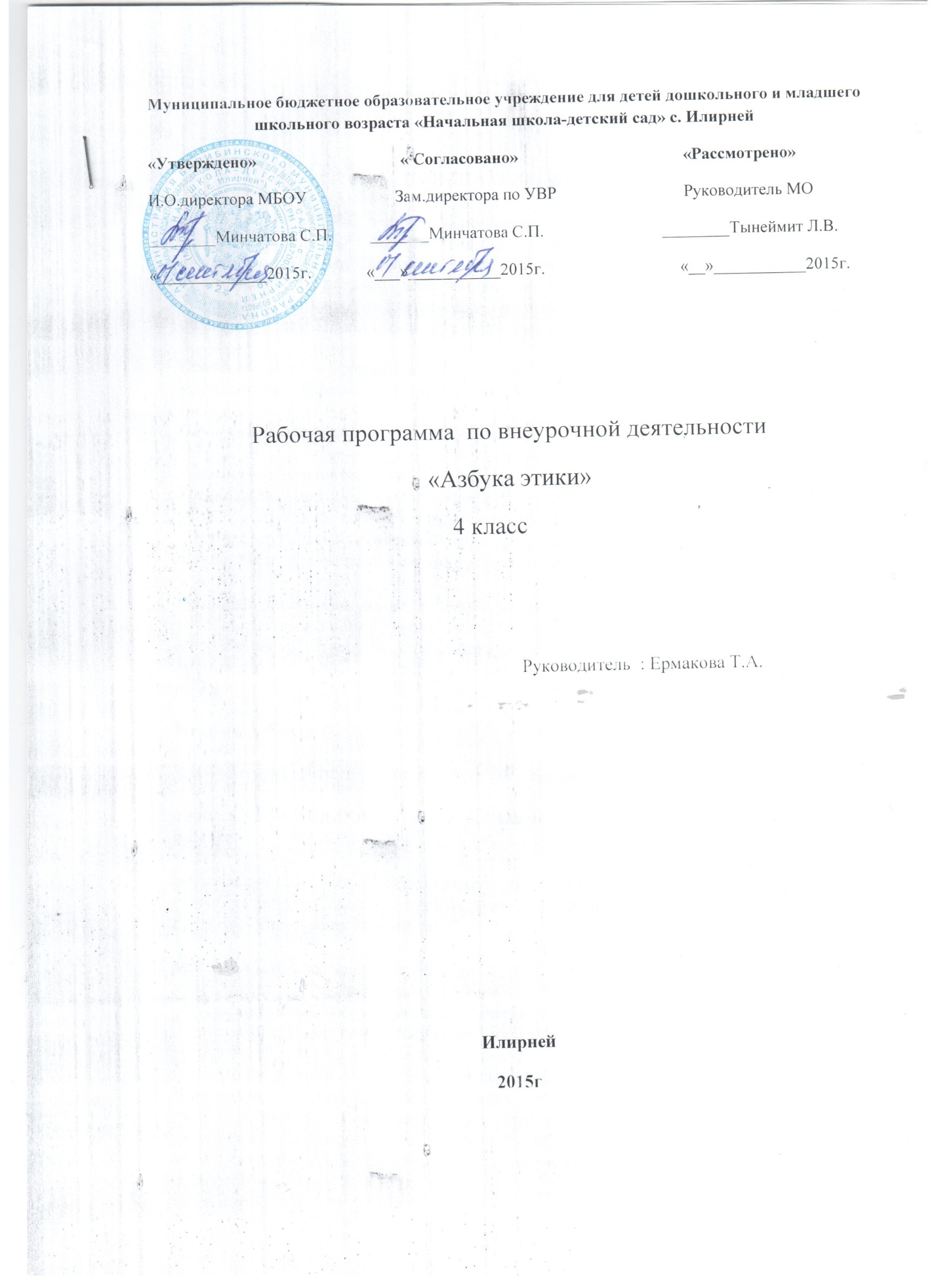 ПОЯСНИТЕЛЬНАЯ ЗАПИСКАНеобходимость нравственного образования в школе, начиная с начальных классов, основывается на потребности общества в нравственно зрелой личности, способной следовать принятым в социуме нормам и правилам общения, нести моральную ответственность за свои действия и поступки. Нравственное взросление младших школьников связано, прежде всего, с тем, что идеи добра и справедливости, проблемы общения – наиболее интересны для детей данного возраста.Основная цель – формирование у детей нравственных ориентиров при построении деятельности, общения и взаимоотношений, основ мировоззрения и самовоспитания.Общая характеристика.Нравственное развитие личности школьника как приоритетная цель начальной школы предполагает организацию нравственного образования младших школьников как в процессе изучения учебных предметов («Литературное чтение», «Окружающий мир», «Основы духовно-нравственной культуры народов России»), так и во внеурочной деятельности школьников в форме факультатива «Этика: азбука добра». Принцип гуманизма лежит в основе отбора содержания нравственного образования, методов его реализации в учебно-воспитательном процессе. Оно направлено прежде всего на развитие нравственного сознания как основы морального поведения, его мотивации, эмоциональной отзывчивости; на формирование умения осуществлять нравственный выбор. Методы работыДля этого используются разнообразные методы работы с детьми: личностно направленные, когда содержание становится актуальным для каждого ребёнка; стимулирующие, когда через диалог поддерживается свобода высказываний, что способствует раскованности, пробуждению у детей интереса к нравственным проблемам и созданию общественного мнения; развивающие нравственное сознание; активизирующие, пробуждающие творческие способности личности, его эмоциональную сферу. Содержание ориентировано на игровые, творческие формы, проектную деятельность, работу с фольклорной и художественной литературой. Это позволяет в яркой форме довести до сознания ребёнка представления о внутреннем мире человека: его переживаниях, мотивах, сопровождающих выбор действия и являющихся двигателями поступков. Всё это в реальной жизни скрыто от внимания ребёнка, а использование художественного произведения позволит учителю использовать эмоционально образную форму народных произведений и художественной детской литературы в целях развития личностно значимого поведения.Ценностные ориентиры. Содержание программы раскрывает правила нравственного поведения и тот внутренний механизм, который определяет их сущность (потребность выполнять правила на основе понимания их необходимости; мотивация поведения, поступка, т.е. желание, стремление делать людям добро и не причинять зла, неудобства, неприятности).   СОДЕРЖАНИЕ ОБУЧЕНИЯШкольный этикет (понятие об основных правилах поведения в школе). - Правила поведения в школе, на уроке, на перемене, в столовой. Приход в школу без опозданий, правильная организация работы на уроке, учебное сотрудничество.- Школьные перемены как время активного отдыха, игры.- Поведение в столовой, правила поведения за столом.Универсальные учебные действияВоспроизводить правила поведения в конкретной жизненной ситуации.Оценивать своё поведение и поведение окружающих (на уроке, на перемене).Правила общения (взаимоотношения с другими людьми).- Правила вежливости, элементарные представления о добрых и недобрых поступках. Знакомство с образом этих поступков при помощи художественных произведений, сказок, фильмов; посредством анализа близких детям ситуаций жизни (школьного коллектива, семьи). Активное освоение в речевой и поведенческой практике «вежливых» слов, их значения в установлении добрых отношений с окружающими.- Доброе, терпимое отношение к сверстнику, другу, младшим; добрые и вежливые отношения в семье, проявление элементарного уважения кродителям, близким (конкретные жизненные ситуации). Практическое знакомство с правилами коллективных игр, позволяющих играть дружно, безконфликтов. Пути выхода из конфликтной ситуации (преодоление ссор, драк, признание своей вины).- Нравственное содержание ситуации (литературной, жизненной), их оценивание.Универсальные учебные действияИспользовать в речи слова вежливости. Участвовать в диалоге: высказывать свои суждения по обсуждаемой теме, анализировать высказывания собеседников, добавлять их высказывания. Высказывать предположение о последствиях недобрых поступков (в реальной жизни, героев произведений). Создавать по иллюстрации словесный портрет героя (положительный, отрицательный), описывать сюжетную картинку (серию). Оценивать адекватно ситуацию и предотвращать конфликты. Самостоятельно формулировать правила коллективной игры, работы.О трудолюбии.- Значение труда в жизни людей. Учение как основной труд и обязанность школьника, виды труда детей в школе и дома (начальные представления).Прилежание и старательность в учении и труде. Трудолюбие как главная ценность человека. Элементы культуры труда. Стимулирование оценки учащихся собственного отношения к труду. Способы бережного отношения к вещам, созданным трудом других людей.- Пути и способы преодоления лени, неумения трудиться (избавление от неорганизованности, недисциплинированности).- Анализ и оценка своих действий во время приготовления уроков, труда, дежурства.Универсальные учебные действияПроводить хронометраж дня, анализировать свой распорядок дня, корректировать его. Оценивать свои действия по подготовке домашних заданий, труда, дежурств.Культура внешнего вида.- Культура внешнего вида как чистота, опрятность, аккуратность в человеке.- Правила опрятности и их значение для здоровья, уважения окружающих, собственного хорошего самочувствия.- Оценка внешнего вида человека, критерии такой оценки: аккуратность, опрятность, удобство, соответствие ситуации.Универсальные учебные действияВоспроизводить основные требования к внешнему виду человека в практических и жизненных ситуациях. Оценивать внешний вид человека.Внешкольный этикет.- Вежливое отношение к людям как потребность воспитанного человека. Особенности вежливого поведения в разных жизненных ситуациях (на улице, в транспорте, во время прогулок): уступит место маленьким и пожилым, за причинённые неудобства, неприятности надо извиниться.- Правила вежливости в общении с ближайшим окружением: здороваться первым, доброжелательно отвечать на вопросы; взрослых называть на «Вы», говорить «спасибо» и «пожалуйста» и.д.- Правила поведения в общественных местах (в магазине, библиотеке, театре и т.д.): не мешать другим людям, соблюдать очередь, чётко и громко высказывать обращение, просьбу.Универсальные учебные действияИспользовать доброжелательный тон в общении. Оценивать характер общения (тон, интонацию, лексику), поведения в общественных местах.1Введение2Азбука этики.3Основные понятия этики.4Азбука этики. Деловая игра.5-7Как я выгляжу. Деловая игра.8-9Я- личность.  Мои роли.10-11Я и мои роли. Деловая игра.12-14Нравственный мир сказок15-16Устав -основной закон школы.17-18Человек и его имя. 19-20Я и мои друзья. 21-22Верность слову. Деловая игра. 23-25Речевой этикет.26-27Умение общаться. Деловая игра. 28Этикет в общественных местах. 29-30Библиотека- хранительница знаний.31Отзывчивость  и доброта.32Отзывчивость и доброта- лучшие качества человека. Деловая игра.33Познаю себя и других.34Праздничный этикет.